St Michael’s CofE Primary School - Long Term Overview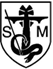 Year 6 2023 – 2024Autumn 1Autumn 2Spring 1Spring 2Summer 1Summer 2Whole Class NovelsBoyPrivate PeacefulBoyPrivate PeacefulThe Boy in the Striped PyjamasThe Boy at the Back of the ClassThe Boy in the Striped PyjamasThe Boy at the Back of the ClassBoy in the Girl’s BathroomHolesBoy in the Girl’s BathroomHolesEnglishCharacter DescriptionsNarrative – flashback from a battleInstructionsBalanced argumentSetting DescriptionsCharacter DescriptionsNarrative – flashback from a battleInstructionsBalanced argumentSetting DescriptionsPersuasive writingDiary EntryNarrative – trench lifeNon-chronological report – life of a soldierPersuasive writingDiary EntryNarrative – trench lifeNon-chronological report – life of a soldierNarrative – mysteryRecountCharacter DescriptionExplanation textNarrative – mysteryRecountCharacter DescriptionExplanation textMathsNumber and Place ValueFour OperationsFractions, Decimals and PercentagesStatisticsMental OperationsNumber and Place ValueFour OperationsFractions, Decimals and PercentagesStatisticsMental OperationsAlgebraFour OperationsFractions, Decimals and PercentagesRatio and ProportionGeometryMeasurementMental OperationsAlgebraFour OperationsFractions, Decimals and PercentagesRatio and ProportionGeometryMeasurementMental OperationsNumber and Place ValueAlgebraFour OperationsFractions, Decimals and PercentagesRatio and ProportionGeometryMeasurementStatisticsMental OperationsNumber and Place ValueAlgebraFour OperationsFractions, Decimals and PercentagesRatio and ProportionGeometryMeasurementStatisticsMental OperationsScienceLightElectricityLiving Things and their HabitatsEvolution and InheritanceAnimals including HumansComputingInternet CommunicationWebpage CreationVariables in GamesIntroduction to Spreadsheets3D ModellingSensingRECreation and science: conflicting or complementary?For Christians, what kind of king is Jesus?Why do Hindus want to be good?What do Christians believe Jesus did to ‘save’ people?Why is the Torah so important to Jewish people?How does faith help people when life gets hard?PSHEMe and My RelationshipsGrowing and ChangingValuing DifferencesKeeping SafeRights and ResponsibilitiesBeing My BestHistoryWW1WW2Ancient GreeksGeographyUnited Kingdom(Fieldwork – Economic land use study of Heywood and Keswick)Local Area and Region(Fieldwork – Economic land use study of Heywood and Keswick)DTSlippers (Textiles)Slippers (Textiles)Moving Toys (Mechanical Systems)Moving Toys (Mechanical Systems)Pizza (Food)Pizza (Food)Art2D Drawing to 3D Making2D Drawing to 3D MakingExploring IdentityExploring IdentityTake a SeatTake a SeatMusicPitch, Rounds and Triad ChordsPitch, Rounds and Triad ChordsLyrics and composition (including blues chords and 12 bar blues)Lyrics and composition (including blues chords and 12 bar blues)Read and perform musical notation: note length and pitch to a steady beatRead and perform musical notation: note length and pitch to a steady beatP.E.Running, Co-ordination, Movement, Agility and BalanceRunning, Co-ordination, Movement, Agility and BalanceThrowing and CatchingThrowing and CatchingStriking and Spatial AwarenessStriking and Spatial AwarenessOAA + 50 before 11 ¾Watch the sunset, Cook on a camp fire, Go cloud watching, Spend 4 nights away from home, Go on a long walk up a huge hill, kayak, canoe and sail, Go orienteering, Build a shelter from natural materials, Use a mapWatch the sunset, Cook on a camp fire, Go cloud watching, Spend 4 nights away from home, Go on a long walk up a huge hill, kayak, canoe and sail, Go orienteering, Build a shelter from natural materials, Use a mapWatch the sunset, Cook on a camp fire, Go cloud watching, Spend 4 nights away from home, Go on a long walk up a huge hill, kayak, canoe and sail, Go orienteering, Build a shelter from natural materials, Use a mapWatch the sunset, Cook on a camp fire, Go cloud watching, Spend 4 nights away from home, Go on a long walk up a huge hill, kayak, canoe and sail, Go orienteering, Build a shelter from natural materials, Use a mapWatch the sunset, Cook on a camp fire, Go cloud watching, Spend 4 nights away from home, Go on a long walk up a huge hill, kayak, canoe and sail, Go orienteering, Build a shelter from natural materials, Use a mapWatch the sunset, Cook on a camp fire, Go cloud watching, Spend 4 nights away from home, Go on a long walk up a huge hill, kayak, canoe and sail, Go orienteering, Build a shelter from natural materials, Use a mapFrenchActionsIn FranceFamilyA weekend with friendsThe futureJobsVisits & VisitorsSport Leaders TrainingPantomimeY6 Residential to Keswick